По реализации национального проекта25.11.2020Национальный проект "Демография"Объект "Детский сад на 280 мест в 6 микрорайоне территориального округа Майская горка города Архангельска"Подрядная организация ООО "СМУ №1". Место расположения: территориальный округ Майская Горка, земельный участок                  с кадастровым номером 29:22:060401:2713Идентификационный код закупки:183290128442529010100100490010000414Краткая характеристика объекта:Площадь застройки 2 059,38 кв.м, площадь здания 3 499,37 кв.м, строительный объем 18 275,01 куб.м.На первом этаже здания расположены 6 групповых ячеек для детей ясельного возраста. На втором этаже располагаются групповые ячейки для детей дошкольного возраста: 2 ячейки – для старшей группы, 2 ячейки – для подготовительной группы, 2 ячейки – для средней группы. Предусмотрено размещение музыкального                            и гимнастического залов. На этаже предусмотрены служебно-бытовые помещения. В состав служебно-бытовых помещений входят: кабинет заведующего, методический кабинет, кабинеты специалистов, бухгалтерия, хоз. кладовая, туалет для персонала, комната уборочного инвентаря.Ход работ на объекте по состоянию на 25.11.2020:Завершено: устройство свайного фундамента, возведение коробки здания, утепление и стяжка полов, монтаж металлоконструкций пожарных выходов, сети теплоснабжения, монтаж блочного теплового пункта, вентиляция.   Выполнено частично: кровельные работы, монтаж оконных блоков, инженерных сетей (водоснабжение, канализация, электрика), внутренняя отделка (штукатурные работы, шпаклевка, укладка керамической плитки), благоустройство, устройство вентилируемого фасада.В настоящее время подрядчик выполняет отделочные работы – шпаклевку                 и покраску помещений, монтаж оконных откосов, благоустройство – подготовку основания, асфальтирование. На объекте 11 человек, строительная техника.Объект подключен к сетям теплоснабжения. Кровля – 97%,Вент. фасад – 97%,Внутренний водопровод – 99%, Внутренняя канализация – 99%, Внутренняя электрика – 90%, 	Установка дверей: МДФ – 98%, противопожарные – 100%, витражные – 100%, входные – 100%.Отделка:штукатурные работы – 96%,  шпаклевка – 96%, покраска – 82%, Оконные блоки – 99%,Асфальтирование тротуаров – 40%Ограждение – 0%Благоустройство: брусчатка – 1035 м2, бортовой камень дорожный – 333 шт., бортовой камень тротуарный – 501 шт.Закупка оборудования (ДТС) – 100%.Отставание от даты окончания выполнения работ по контракту составляет                21 неделя.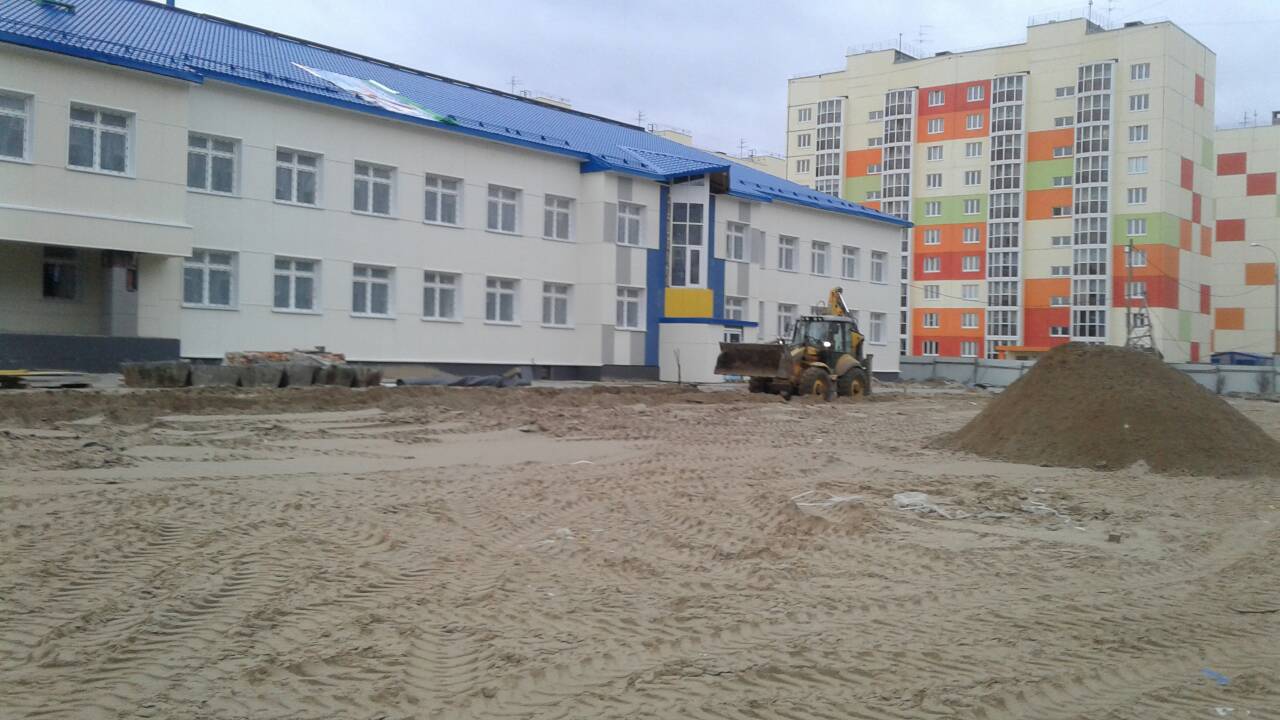 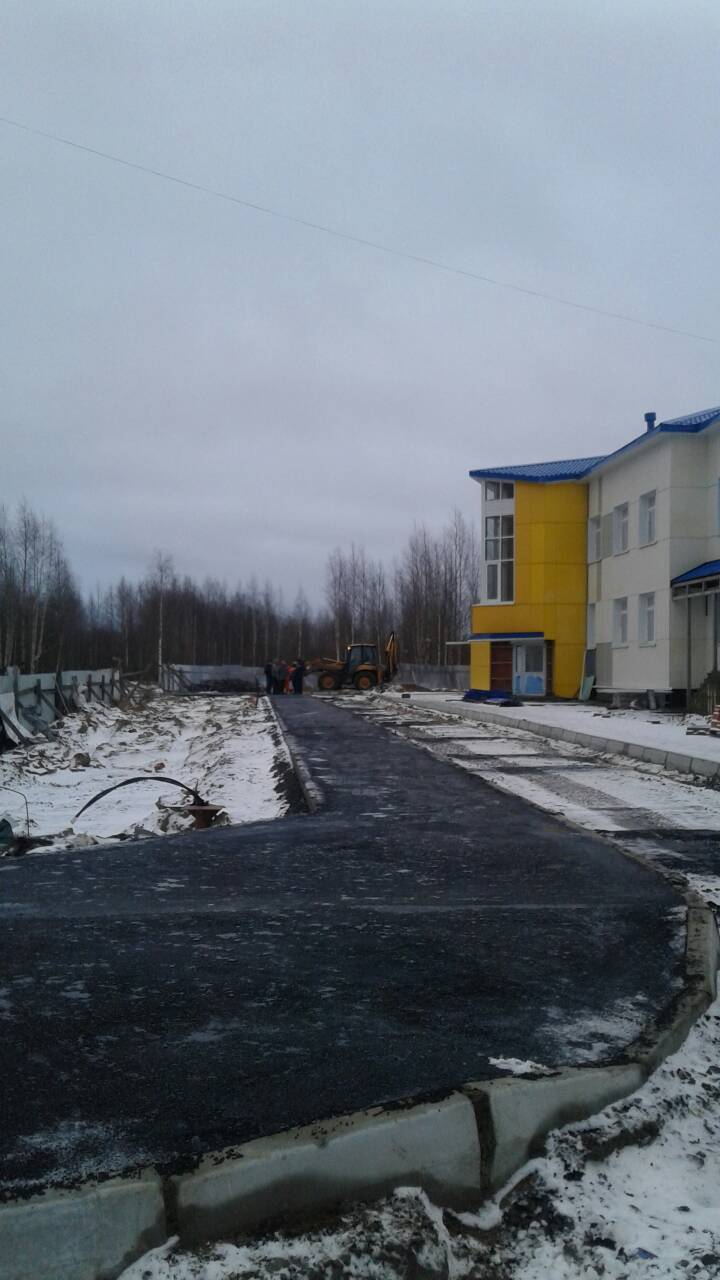 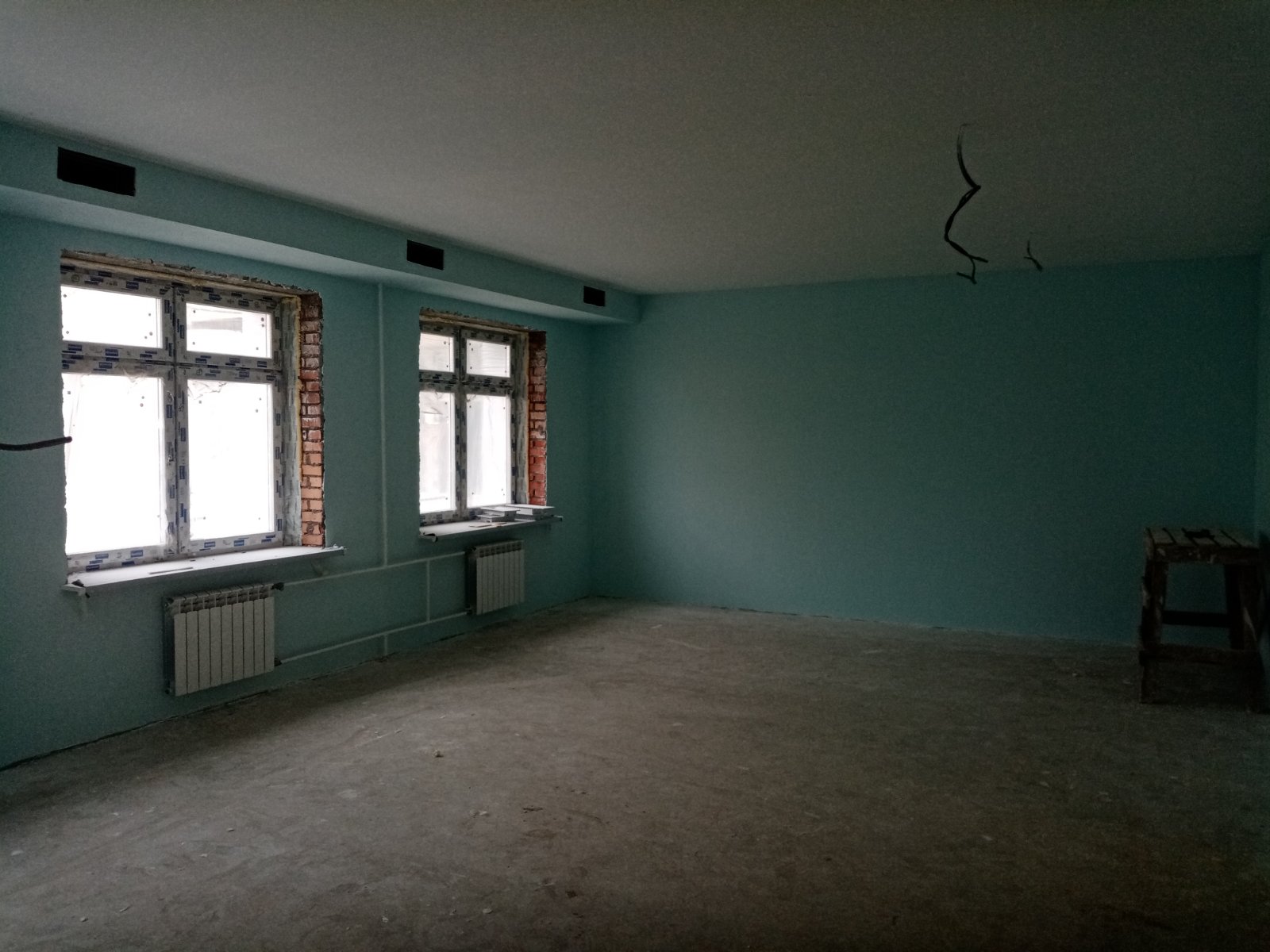 